Četrtek, 9. 4. 2020 SLOVENŠČINAIzberi si poljubno pravljico in jo preberi. Zagotovo imaš kakšno knjigo pravljic.V kolikor nimaš knjige pa pravljice poslušaj. https://otroski.rtvslo.si/lahko-noc-otroci/pravljiceSe še spomniš značilnosti pravljic? Prepiši miselni vzorec v zvezek in ga še sam dopolni z besedo in risbo. 				osebe, ki majo nadnaravno močnekoč, nekdaj,…. 			                            čarobni predmeti                                                           ZNAČILNOSTI                        PRAVLJICE              živali, ki govorijo začetek: za devetimi gorami,….  				dobro premaga zlokonec: srečno sta živela do konca svojih dni,...	  pravljična bitja: škrati, čarovniki, vile, ….MATEMATIKA Ali ti je uspelo narediti simetričnega metulja?  Danes boš simetrijo vadil v delovnem zvezku (3.del ) na strani 5 in 6.Natančno si preberi kaj pravi LILI o njeni hišici in kaj je ugotovil Bine. Ali se strinjaš z njima? Utemelji, zakaj Binetova slika ni simetrična. Kaj bi Bine moral na sliki spremeniti, da bi imel simetrično sliko?Mislim, da sta ti Lili in Bine pravilno svetovala, zato ne boš imel večjih težav pri reševanju nalog na strani 5 in 6. Pri reševanju uporabljaj ravnilo in ošiljen svinčnik!  Pri risanju in barvanju ne hiti in bodi natančen. Četrto nalogo na strani 6 nariši v zvezek.  Seveda pa najprej napiši naslov in datum.       Zapis v zvezekSIMETRIJASimetrija je lastnost lika ali predmeta, ki ga črta pregiba razdeli na dva zrcalno enaka dela. Taki črti rečemo SIMETRALA.(4. naloga str.:6)V zvezek nariši 3 simetrične LIKE in nariši  simetralo.Nato nariši 3 nesimetrične like. Riši z ravnilom.DODATNE NALOGE  SDZ 3, str. 7Prva naloga: število na zgornjem kamnu predstavlja vsoto števil na spodnjih dveh kamnih.Naloge z besedilom reši v zvezek.SPOZNAVANJE OKOLJANEVARNE SNOVINekatere snovi imajo nevarne lastnosti, ki škodujejo okolju in živim bitjem. Take lastnosti morajo biti označene s posebnimi znaki.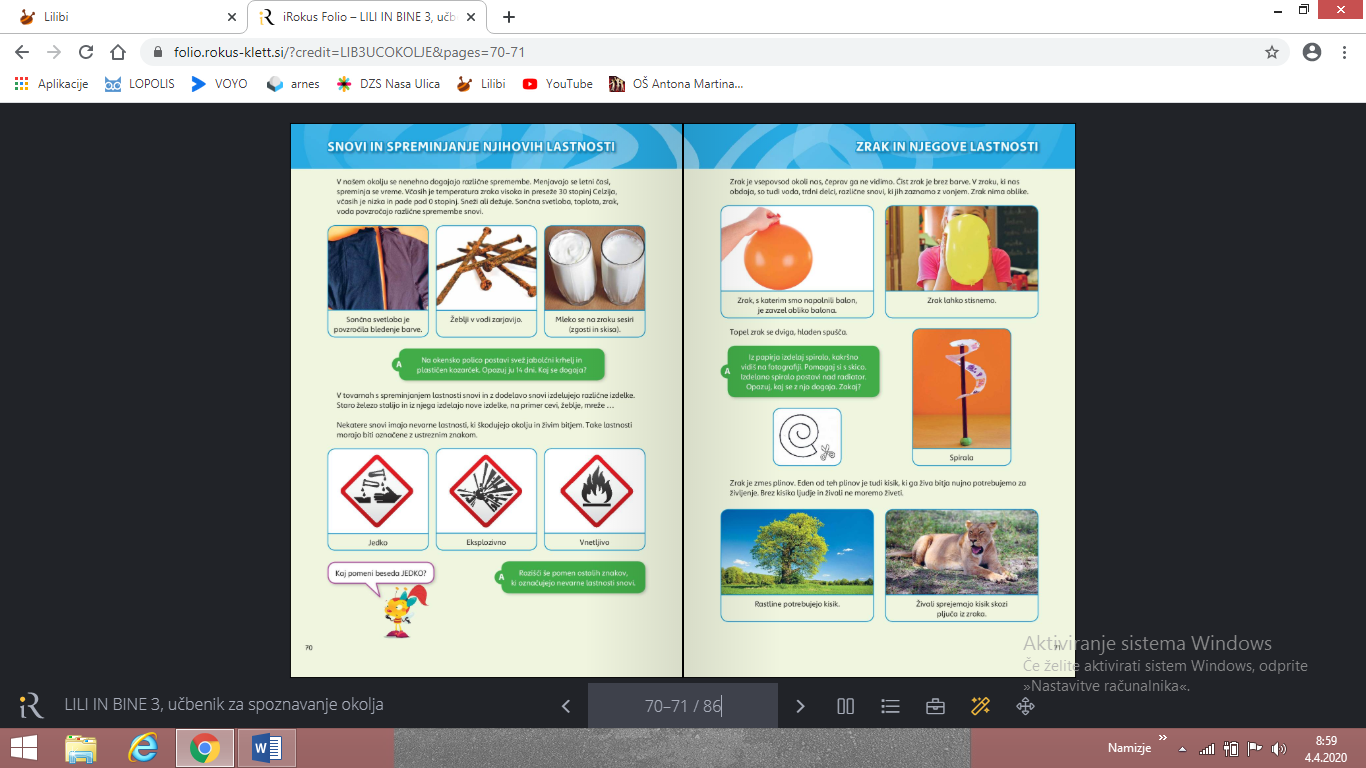 Le kaj pomeni JEDKO ? Poišči v slovarju ali povprašaj strica Googla Doma na različnih embalažah (čistilih, kozmetiki, barvah, lakih…) poišči posebne znake, ki opozarjajo na nevarnost. Razmisli: Kje morajo biti shranjeni taki izdelki? Zakaj?
Ker verjetno teh izdelkov ni na dosegu tvojih rok, prosi starše za pomoč.V zvezek napiši naslov NEVARNE SNOVI, prepiši (prilepi) zgornje besedilo in nariši še kakšen znak, ki si ga našel. Na you tubu lahko poiščeš risanke Napo. Zelo zanimivo bo  Tule imaš povezavo: https://www.youtube.com/watch?v=5PrAybF5mJg . Lahko si ogledaš tudi druge. V tej risanki je Napu nekaj eksplodiralo 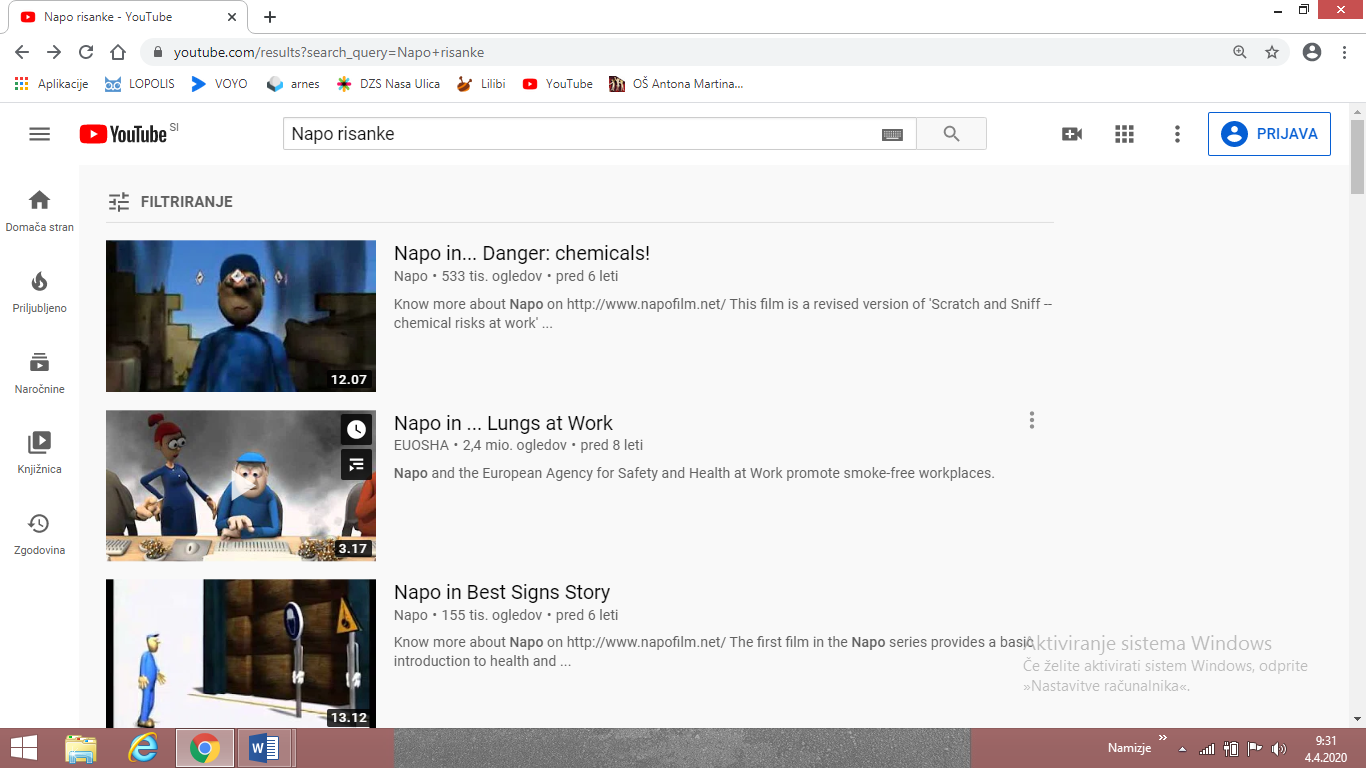 